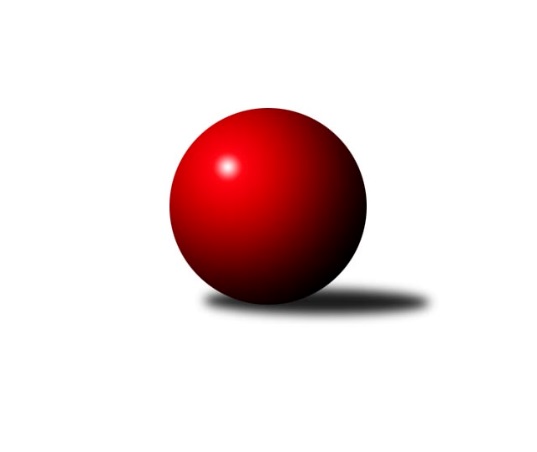 Č.13Ročník 2021/2022	30.1.2022Nejlepšího výkonu v tomto kole: 3186 dosáhlo družstvo: CB Dobřany CSdružený Přebor Plzeňska 2021/2022Výsledky 13. kolaSouhrnný přehled výsledků:TJ Přeštice A	- SK Škoda VS Plzeň D	8:0	2600:2176	20.5:3.5	21.1.TJ Dobřany C	- TJ Sokol Plzeň V D	5:3	2303:2264	14.0:10.0	24.1.TJ Sokol Plzeň V C	- TJ Slavoj Plzeň C	8:0	3017:2443	22.0:2.0	24.1.SK Škoda VS Plzeň C	- TJ Baník Stříbro C		dohrávka		17.2.CB Dobřany C	- SKK Rokycany C		dohrávka		24.2.Tabulka družstev:	1.	TJ Přeštice A	12	11	0	1	76.0 : 20.0 	191.5 : 96.5 	 2812	22	2.	TJ Baník Stříbro B	11	10	0	1	64.5 : 23.5 	161.5 : 102.5 	 2904	20	3.	TJ Dobřany C	12	8	1	3	53.0 : 43.0 	145.0 : 143.0 	 2783	17	4.	CB Dobřany C	11	7	0	4	53.5 : 34.5 	151.5 : 112.5 	 2918	14	5.	SK Škoda VS Plzeň C	11	6	1	4	49.5 : 38.5 	137.0 : 127.0 	 2823	13	6.	SKK Rokycany C	11	6	0	5	43.0 : 45.0 	129.0 : 135.0 	 2814	12	7.	TJ Baník Stříbro C	10	5	0	5	39.0 : 41.0 	121.0 : 119.0 	 2774	10	8.	TJ Sokol Plzeň V D	12	2	2	8	39.0 : 57.0 	136.0 : 152.0 	 2616	6	9.	TJ Sokol Plzeň V C	12	2	1	9	36.5 : 59.5 	135.0 : 153.0 	 2733	5	10.	SK Škoda VS Plzeň D	12	2	1	9	35.0 : 61.0 	121.0 : 167.0 	 2586	5	11.	TJ Slavoj Plzeň C	12	1	0	11	15.0 : 81.0 	83.5 : 204.5 	 2587	2Podrobné výsledky kola:	 TJ Přeštice A	2600	8:0	2176	SK Škoda VS Plzeň D	Milan Kubát	163 	 71 	 146 	54	434 	 4:0 	 330 	 132	41 	 132	25	Jiří Hebr	Václav Hirschl	147 	 41 	 145 	62	395 	 2.5:1.5 	 382 	 134	53 	 133	62	Karel Majner	Roman Janota	151 	 45 	 151 	44	391 	 4:0 	 348 	 133	33 	 147	35	Milan Novák	Karel Vavřička	179 	 61 	 154 	88	482 	 4:0 	 390 	 151	51 	 153	35	Zdeněk Weigl	Miroslav Šteffl	152 	 72 	 143 	87	454 	 3:1 	 359 	 128	44 	 152	35	Václava Flaišhanzová	Zbyněk Hirschl	161 	 80 	 135 	68	444 	 3:1 	 367 	 131	43 	 139	54	Miloslav Kolaříkrozhodčí: Milan KubátNejlepší výkon utkání: 482 - Karel Vavřička	 TJ Dobřany C	2303	5:3	2264	TJ Sokol Plzeň V D	Václav Štych	154 	 71 	 148 	45	418 	 4:0 	 346 	 126	61 	 115	44	Jiří Diviš	Kamil Schovánek	124 	 35 	 130 	45	334 	 0:4 	 386 	 137	53 	 143	53	Václav Bečvářík	Jiří Jelínek	149 	 52 	 142 	59	402 	 4:0 	 358 	 126	51 	 127	54	Jiří Karlík	Petr Sloup	140 	 35 	 139 	59	373 	 2:2 	 403 	 134	62 	 154	53	Karel Konvář	Milan Gleissner	143 	 72 	 117 	56	388 	 3:1 	 358 	 139	41 	 134	44	Oldřich Lohr	Martin Krištof	140 	 53 	 134 	61	388 	 1:3 	 413 	 148	57 	 155	53	Jan Valdmanrozhodčí: Martin KrištofNejlepší výkon utkání: 418 - Václav Štych	 TJ Sokol Plzeň V C	3017	8:0	2443	TJ Slavoj Plzeň C	Václav Pavlíček	136 	 105 	 123 	131	495 	 4:0 	 403 	 102	80 	 113	108	Zdeněk Jeremiáš	Jan Jirovský	118 	 146 	 125 	108	497 	 4:0 	 398 	 93	114 	 96	95	Hana Hofreitrová	František Vaněček	112 	 115 	 126 	98	451 	 3:1 	 437 	 111	90 	 122	114	Jaromír Kotas	Patrik Kolář	128 	 133 	 151 	128	540 	 4:0 	 375 	 74	108 	 102	91	Jaroslav Honsa	Josef Tětek	122 	 133 	 116 	135	506 	 3:1 	 433 	 104	96 	 128	105	Dalibor Henrich	Libor Pelcman	126 	 127 	 157 	118	528 	 4:0 	 397 	 96	110 	 93	98	Veronika Novákovározhodčí: Patrik KolářNejlepší výkon utkání: 540 - Patrik KolářPořadí jednotlivců:	jméno hráče	družstvo	celkem	plné	dorážka	chyby	poměr kuž.	Maximum	1.	David Junek 	TJ Baník Stříbro B	551.47	359.7	191.8	3.6	4/6	(568)	2.	Josef Fišer 	CB Dobřany C	523.70	353.3	170.4	6.2	5/6	(547)	3.	Ivana Zrůstková 	CB Dobřany C	520.88	356.6	164.3	9.3	4/6	(547)	4.	Karel Vavřička 	TJ Přeštice A	516.47	356.2	160.3	6.6	6/6	(578.4)	5.	Jan Vaník 	SK Škoda VS Plzeň C	516.05	353.4	162.7	9.9	5/6	(552)	6.	Pavel Spisar 	TJ Baník Stříbro C	515.69	357.3	158.4	6.6	4/4	(543.6)	7.	Jiří Vavřička 	SKK Rokycany C	515.04	355.1	160.0	10.4	4/4	(567)	8.	Milan Kubát 	TJ Přeštice A	514.80	352.0	162.9	7.6	6/6	(575)	9.	Miroslav Šteffl 	TJ Přeštice A	512.30	352.0	160.4	8.1	6/6	(567)	10.	Karel Uxa 	SK Škoda VS Plzeň C	512.26	354.1	158.1	7.3	6/6	(551)	11.	Zdeňka Nová 	CB Dobřany C	511.41	363.4	148.0	10.3	6/6	(546)	12.	Stanislav Zoubek 	TJ Baník Stříbro B	511.03	356.1	155.0	9.9	6/6	(557)	13.	Patrik Kolář 	TJ Sokol Plzeň V C	510.99	356.7	154.2	9.6	6/6	(554)	14.	Zdeněk Weigl 	SK Škoda VS Plzeň D	510.89	359.1	151.8	9.6	6/6	(550)	15.	Kamila Novotná 	CB Dobřany C	507.18	353.3	153.9	10.6	5/6	(558)	16.	Josef Tětek 	TJ Sokol Plzeň V C	506.72	350.8	155.9	10.0	6/6	(530)	17.	Martin Krištof 	TJ Dobřany C	506.01	351.1	154.9	8.1	5/6	(561)	18.	Jan Valdman 	SKK Rokycany C	504.71	356.5	148.2	10.1	4/4	(559)	19.	Zuzana Záveská 	TJ Baník Stříbro B	503.94	344.3	159.7	7.7	6/6	(545)	20.	Karel Smrž 	TJ Baník Stříbro C	502.28	358.0	144.3	12.5	3/4	(541)	21.	Milan Šimek 	CB Dobřany C	501.87	352.9	148.9	12.7	6/6	(542)	22.	Pavel Andrlík  st.	SKK Rokycany C	501.37	354.7	146.7	12.0	4/4	(570)	23.	Jaroslav Zavadil 	TJ Přeštice A	496.75	352.3	144.5	13.6	4/6	(513)	24.	Jiří Jelínek 	TJ Dobřany C	495.12	345.4	149.8	12.0	5/6	(524)	25.	Václav Dubec 	TJ Baník Stříbro B	494.90	346.2	148.7	12.0	5/6	(519)	26.	Milan Gleissner 	TJ Dobřany C	494.27	338.7	155.5	11.3	6/6	(559)	27.	Petr Beneš 	TJ Baník Stříbro C	493.90	329.7	164.3	9.9	4/4	(527)	28.	Petr Bohuslav 	SKK Rokycany C	493.61	347.2	146.4	12.5	4/4	(550)	29.	Jan Kraus 	TJ Slavoj Plzeň C	492.18	345.0	147.2	12.0	5/6	(539)	30.	Karel Konvář 	TJ Sokol Plzeň V D	492.06	342.5	149.6	10.6	6/6	(541)	31.	Roman Janota 	TJ Přeštice A	491.58	338.4	153.2	9.2	4/6	(556.8)	32.	Lukáš Kiráľ 	SKK Rokycany C	490.23	344.7	145.6	10.6	4/4	(563)	33.	Zdeněk Urban 	TJ Baník Stříbro B	490.12	336.3	153.8	9.4	6/6	(530)	34.	Josef Hora 	TJ Přeštice A	487.84	343.3	144.6	10.4	5/6	(566.4)	35.	Milan Vlček 	TJ Baník Stříbro C	486.83	346.7	140.2	13.8	3/4	(520)	36.	Libor Pelcman 	TJ Sokol Plzeň V C	486.48	336.6	149.8	11.8	6/6	(549)	37.	David Wohlmuth 	SKK Rokycany C	484.27	335.9	148.4	12.1	3/4	(532)	38.	Miloslav Kolařík 	SK Škoda VS Plzeň D	483.90	336.1	147.8	11.6	6/6	(542)	39.	Jan Ungr 	SKK Rokycany C	483.01	335.3	147.7	10.5	4/4	(517)	40.	Josef Kotlín 	SK Škoda VS Plzeň C	481.29	334.2	147.1	9.2	6/6	(517)	41.	Vendula Blechová 	CB Dobřany C	476.13	338.5	137.6	14.7	6/6	(502)	42.	Radek Böhm 	CB Dobřany C	476.08	344.2	131.9	14.6	5/6	(518)	43.	Pavel Basl 	TJ Baník Stříbro C	475.85	337.3	138.6	10.7	4/4	(509)	44.	Miroslav Hrad 	TJ Baník Stříbro C	474.93	335.2	139.8	11.1	4/4	(522)	45.	Šárka Sýkorová 	SK Škoda VS Plzeň D	473.95	333.5	140.5	13.1	5/6	(520)	46.	Jan Jirovský 	TJ Sokol Plzeň V C	473.37	331.6	141.8	11.3	6/6	(540)	47.	Petr Sloup 	TJ Dobřany C	472.41	336.8	135.6	12.5	6/6	(518.4)	48.	Jan Mertl 	TJ Dobřany C	471.16	329.7	141.5	14.7	5/6	(549)	49.	Jaroslav Martínek 	SK Škoda VS Plzeň C	470.73	336.0	134.7	13.8	6/6	(501)	50.	Martin Andrš 	TJ Baník Stříbro C	469.69	327.7	142.0	16.1	4/4	(481)	51.	Karel Jindra 	SK Škoda VS Plzeň C	469.49	332.3	137.2	15.5	6/6	(519)	52.	Dalibor Henrich 	TJ Slavoj Plzeň C	469.23	334.8	134.4	13.7	6/6	(507)	53.	Stanislav Hittman 	SK Škoda VS Plzeň C	469.10	341.2	127.9	14.4	6/6	(493)	54.	Josef Michal 	TJ Přeštice A	468.10	345.0	123.1	17.9	6/6	(548)	55.	Václav Pavlíček 	TJ Sokol Plzeň V C	467.61	328.4	139.2	16.1	5/6	(539)	56.	Petr Trdlička 	TJ Dobřany C	466.78	330.4	136.4	13.8	4/6	(535)	57.	Jiří Hůrka 	TJ Baník Stříbro B	460.20	327.3	132.9	13.3	6/6	(557)	58.	Václav Bečvářík 	TJ Sokol Plzeň V D	458.91	334.2	124.8	16.9	6/6	(491)	59.	František Vaněček 	TJ Sokol Plzeň V C	456.29	324.7	131.6	16.0	6/6	(488)	60.	Václav Štych 	TJ Dobřany C	450.08	323.5	126.6	16.1	4/6	(513.6)	61.	Václav Webr 	SKK Rokycany C	449.30	319.8	129.5	17.9	3/4	(462)	62.	Karel Majner 	SK Škoda VS Plzeň D	449.10	330.2	118.9	15.7	4/6	(505)	63.	Václava Flaišhanzová 	SK Škoda VS Plzeň D	448.74	322.3	126.5	18.0	6/6	(510)	64.	Jiří Karlík 	TJ Sokol Plzeň V D	440.82	311.3	129.6	16.2	6/6	(480)	65.	Jaromír Kotas 	TJ Slavoj Plzeň C	434.83	316.6	118.3	17.0	6/6	(454)	66.	Milan Novák 	SK Škoda VS Plzeň D	431.32	313.2	118.1	22.5	5/6	(517)	67.	Veronika Nováková 	TJ Slavoj Plzeň C	430.04	310.5	119.6	18.2	5/6	(478)	68.	Jiří Hebr 	SK Škoda VS Plzeň D	410.22	304.7	105.5	22.5	6/6	(449)	69.	Jiří Diviš 	TJ Sokol Plzeň V D	408.18	287.7	120.5	16.6	6/6	(452)		Nikola Přibáňová 	CB Dobřany C	572.00	376.0	196.0	4.0	1/6	(572)		Ondřej Musil 	CB Dobřany C	544.00	371.5	172.5	6.8	2/6	(584)		Pavel Kučera 	TJ Sokol Plzeň V D	529.89	356.6	173.3	4.9	3/6	(552)		Zbyněk Hirschl 	TJ Přeštice A	527.20	364.8	162.4	5.2	1/6	(553.2)		Michal Duchek 	TJ Baník Stříbro B	513.00	348.0	165.0	9.0	1/6	(513)		Vlastimil Valenta 	TJ Sokol Plzeň V D	494.47	343.2	151.3	9.8	3/6	(525)		František Zügler 	SK Škoda VS Plzeň C	493.00	353.0	140.0	11.0	1/6	(493)		Zdeněk Eichler 	CB Dobřany C	473.67	340.3	133.4	12.6	3/6	(540)		Vladimír Kepl 	TJ Sokol Plzeň V D	473.37	331.0	142.3	14.8	3/6	(506)		Václav Hirschl 	TJ Přeštice A	469.50	343.2	126.3	14.7	2/6	(474)		Petr Diviš 	TJ Sokol Plzeň V D	468.00	338.3	129.7	12.9	3/6	(542)		Michal Drugda 	TJ Slavoj Plzeň C	465.56	336.0	129.6	14.3	3/6	(514)		Miroslav Novák 	SKK Rokycany C	461.00	327.0	134.0	16.0	1/4	(461)		Jan Vlach 	TJ Baník Stříbro B	460.20	345.2	115.0	16.6	3/6	(479)		Radek Špot 	TJ Přeštice A	451.20	334.8	116.4	14.4	1/6	(451.2)		Josef Duchek 	TJ Přeštice A	449.70	326.6	123.1	18.7	2/6	(486)		Oldřich Lohr 	TJ Sokol Plzeň V D	435.30	317.6	117.8	20.8	2/6	(478)		Zdeněk Jeremiáš 	TJ Slavoj Plzeň C	435.27	313.6	121.7	13.5	3/6	(478.8)		Pavel Jeremiáš 	SK Škoda VS Plzeň C	429.90	330.2	99.7	23.7	2/6	(452)		Kamil Schovánek 	TJ Dobřany C	422.60	319.1	103.5	20.3	3/6	(434.4)		Jaroslav Solový 	TJ Baník Stříbro C	414.75	295.0	119.8	16.8	2/4	(427)		Iva Černá 	TJ Slavoj Plzeň C	408.29	303.2	105.1	17.0	3/6	(472)		Hana Hofreitrová 	TJ Slavoj Plzeň C	398.00	295.0	103.0	16.0	1/6	(398)		Kristýna Šafaříková 	SK Škoda VS Plzeň D	382.50	276.5	106.0	17.5	2/6	(390)		Jana Jirovská 	TJ Sokol Plzeň V D	381.00	294.0	87.0	19.0	1/6	(381)		Jaroslav Honsa 	TJ Slavoj Plzeň C	374.00	271.3	102.7	23.7	3/6	(382)		Lenka Rychnavská 	TJ Slavoj Plzeň C	367.00	276.0	91.0	27.0	1/6	(367)Sportovně technické informace:Starty náhradníků:registrační číslo	jméno a příjmení 	datum startu 	družstvo	číslo startu
Hráči dopsaní na soupisku:registrační číslo	jméno a příjmení 	datum startu 	družstvo	Program dalšího kola:14. kolo31.1.2022	po	17:00	SK Škoda VS Plzeň D - TJ Baník Stříbro B	31.1.2022	po	17:00	TJ Slavoj Plzeň C - CB Dobřany C				-- volný los -- - SK Škoda VS Plzeň C	31.1.2022	po	17:00	SKK Rokycany C - TJ Dobřany C	31.1.2022	po	17:00	TJ Sokol Plzeň V D - TJ Přeštice A	31.1.2022	po	18:00	TJ Baník Stříbro C - TJ Sokol Plzeň V C	4.2.2022	pá	17:00	TJ Přeštice A - SKK Rokycany C (předehrávka z 15. kola)	Nejlepší šestka kola - absolutněNejlepší šestka kola - absolutněNejlepší šestka kola - absolutněNejlepší šestka kola - absolutněNejlepší šestka kola - dle průměru kuželenNejlepší šestka kola - dle průměru kuželenNejlepší šestka kola - dle průměru kuželenNejlepší šestka kola - dle průměru kuželenNejlepší šestka kola - dle průměru kuželenPočetJménoNázev týmuVýkonPočetJménoNázev týmuPrůměr (%)Výkon4xJosef FišerCB Dobřany C5903xKarel VavřičkaPřeštice A117.274822xKarel VavřičkaPřeštice A578.4*4xJosef FišerCB Dobřany C114.875904xLukáš KiráľRokycany5585xKarel UxaŠk. Plzeň C114.45352xZdeněk EichlerCB Dobřany C5514xPatrik KolářPlzeň V C112.385403xPetr BohuslavRokycany5511xFrantišek ZüglerŠk. Plzeň C110.985192xDavid WohlmuthRokycany5483xMiroslav ŠtefflPřeštice A110.46454